ЗАЯВЛЕНИЕза съгласуване на идейни инвестиционни проекти(Уникален идентификатор на административната услуга - 2023)От ................................................................................................................................................. ,(посочете трите имена на физическото лице или наименованието на юридическото лице)ЕГН/ЕИК ............................., постоянен/настоящ адрес или адрес на управление на юридическото лице: гр./с. ..........................................., община ……........................................., област .............................................., ул. (ж.к.)............................................................................., тел.: ....................................., електронна поща .......................................................................... .Юридическото лице се представлява от ..............................................................................................................................................................................................................................................(трите имена на представителя/пълномощника и ЕГН)№/дата на пълномощното ...........................................Заявявам желанието си да бъде съгласуван и одобрен инвестиционен проект за обект:…………………………………………………………………………………………………………                                               /вписва се наименованието на обекта/за имот с идентификатор №/планоснимачен № ………………., парцел (УПИ) № ….…………, квартал № …………………….., по	плана на гр./с …………………., община…………………., област	, който се намира на адрес: ……………………………………………...………….............(ж.к., бул., пл., ул., сграда, №, ex., ет., an.)Прилагам следните документи:1. Документ за собственост, освен ако същият е вписан в Имотния регистър: Документът за собственост е вписан под акт № ......., том.........................................., година .................... в Службата по вписванията ..................... 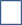 (отбележете със знак Х, когато документът е вписан, и попълнете данните за вписването).2. Влязло в сила решение на общото събрание за приемане на проекта (за сгради на жилищностроителни кооперации).     3. Виза за проектиране в случаите по чл.12, ал.3, чл.41, ал.2, чл. 50, 51, 58, 59, 133, ал.6 и чл. 134, ал.6 от ЗУТ;Копие от инвестиционния проект – 2 бр., с обхват и съдържание, определени с Наредба № 4 на МРРБ за обхвата и съдържанието на инвестиционните проекти и електронен носител;Влезли в сила административни актове, които в зависимост от вида и големината на строежа са необходимо условие по Закона за опазване на околната среда, Закона за биологичното разнообразие, Закона за културното наследство, Закона за пътищата или друг специален закон (в случаите, когато се изисква);Оценка за съответствието на инвестиционните проекти със съществените изисквания към строежите, изготвена от съответното лице по чл. 142, ал.6 от ЗУТ; Предварителна оценка на идейните инвестиционни проекти за съответствие, съгласно чл.142, ал.2 от ЗУТ;Положително становище на органите по пожарна безопасност за строежите от първа, втора и трета категория;Предварителни договори с експлоатационните дружества за присъединяване към мрежите на техническата инфраструктура;Разрешително за изграждане на водовземно съоръжение и/или разрешително за водовземане, и/или разрешително за заустване на отпадни води - в случаите, когато е необходимо;   11. Други…………………………………………………………………………………………...……..….………………………………………………………………………………………………    12. Документ за платена такса, освен ако плащането е извършено по електронен път.     Плащането е извършено по електронен път (отбележете със знак , когато плащането е извършено по електронен път).	Желая издаденият индивидуален административен акт да бъде получен:Лично от Центъра за административно обслужване.Чрез лицензиран пощенски оператор на адрес: ……………………………………………..като декларирам, че пощенските разходи са за моя сметка, платими при получаването на акта за вътрешни пощенски пратки, и съм съгласен документите да бъдат пренасяни от оператора за служебни цели. Индивидуалният административен акт да бъде изпратен:като вътрешна препоръчана пощенска пратка;като вътрешна куриерска пратка;като международна препоръчана пощенска пратка.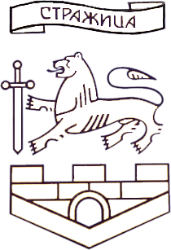      Вх. №…………………     Дата:             /ден. месец, година/ДОГЛАВНИЯ АРХИТЕКТ НА ОБЩИНА СТРАЖИЦАДата:	Заявител: ………………………………………...(подпис)